И-Р             КОНКУРС «ИСТОРИК-ЮНИОР-2012»: ЗАДАНИЯ ДЛЯ  6 классов     Уважаемые участники конкурса «МАН-Юниор»!Поздравляем Вас и Ваших учителей с началом Всеукраинского интерактивного конкурса «МАН-Юниор» 2012/2013 учебного года, который проводится Национальным центром «Малая академия наук Украины».Оценивание выполнения тестовых заданий осуществляется согласно таким критериям:В начале конкурса каждый участник получает 30 баллов.За неправильный ответ от общей суммы баллов отнимается 1 балл.Отсутствие ответа оценивается в 0 баллов.Максимальное количество баллов, которое можно получить при выполнения заданий тестового этапа, составляет 150. Проверка выполнения тестовых заданий осуществляется при помощи компьютерной программы. Время выполнения заданий – 75 мин.Надеемся, что каждый из участников конкурса хорошо подготовился к нему и будет самостоятельно и вдумчиво выполнять задания. Желаем Вам, юные друзья, успехов и надеемся, что Вы станете увлечёнными исследователями и пополните ряды Малой академии наук Украины.Результаты заданий и ответы к ним можно будет найти на сайте конкурса http://man-junior.org.ua/
после 20 января 2013 года.Задания, которые оцениваются в 3 баллаПоявление древнейшего человека в Африке (олдовейский человек) произошло…А) 1 млн. 750 тыс. лет назад; 		Б) более 500 тыс.лет назад; В) 40 тыс. лет назад; 			Г) 3 млн. лет назад.Самым древним представителем человека разумного (homo sapiens) был:А) гейдебергский человек; Б) кроманьонец; В) олдовейский человек; Г) неандерталец.Расцвет самой древней в Европе земледельческой цивилизации – трипольской культуры – происходил в… А) III – I тыс. до н.э.; 	Б) VI-III тыс. до н.э.; 	В) I – III вв. н.э.; 	   Г) III – IV вв. н.э.Пещера Вертеба находится на… А) юге Ровненской обл.; Б) севере Киевской обл.; В) юге Тернопольской обл.; Г) севере Черкасской обл.Всего в Египте правило… А) 28 династий; 		Б) 30 династий; 		В) 40 династий; 		Г) 62 династии.Три самых большие пирамиды – фараонов…А) Хеопса, Хефрена, Микерина; 		Б) Хеопса, Тутмоса, Микерина; В) Аменхотепа, Тутмоса, Хеопса; 		Г) Хеопса, Тутанхамона, Хефрена.Первые деньги появились в…А) Лидии; 		Б) Вавилоне; 		В) Армении; 		Г) Персии.Профессиональное войско впервые вооружённое железным оружием…А) персидское; 		Б) индийское; 		В) ассирийское; 		Г) китайское.Финикийцы торговали…А) пурпурной краской, оружием, строительным лесом; Б) пшеницей, строительным лесом, цветным стеклом; В) пшеницей, вином, глиняными изделиями; Г) пурпурной краской, строительным лесом, цветным стеклом.В . казаки во главе с П.Конашевичем-Сагайдачным взяли…А) Перекоп; 		Б) Кафу; 		В) Хотин; 		Г) Синоп.Задания, которые оцениваются в 4 баллаРáпорт – это… А) письменное сообщение о чём-то; 	Б) укрепление, оборонное сооружение; В) мыслитель; 				Г) раздел науки.Бабий Яр находится вблизи…А) Запорожья; 		Б) Киева; 		В) Харькова; 		Г) Одессы.В Украине археологами были обнаружены древние медные копии (шахты)…А) возле Краматорска на Донбассе, неподалёку от г. Триполье Киевской обл.; Б) в с. Большой Медск (Мідськ) в Ровенской обл., возле г. Краматорска на Донбассе; В) неподалёку от г. Триполье Киевской обл., вблизи г. Умани;  Г) вблизи г. Умани, в с. Майданецкое.Среди приведенных ниже утверждений выберите одно правильное.А) Самая древняя книга китайской литературы – Ригведа. Б) Священные книги ариев написаны на санскрите и называются Веды. В) В Китае текут две большие реки Инд и Ганг. Г) С древних времён индийцы разводили шелкопрядов – небольших гусениц.Установите соответствие между понятиями и их значением.а) каста; 					1) священная книга древних персов;б) «талант»; 					2) группы людей, делившиеся по профессиям;в) Авеста; 					3) самая большая мера веса в древнем мире;г) барельеф.		4) выпуклые изображения, высеченные на каменной плите.А) а-1, б-4, в-3, г-2; Б) а-2, б-3, в-1, г-4; В) а-3, б-4, в-1, г-2; Г) а-3, б-4, в-2, г-4.Система власти, при которой общий порядок поддерживается с помощью специальных людей и организаций – чиновников, надсмотрщиков, жрецов, армии – это…А) родовая община; 	  Б) государство; 	В) конфуцианство; 	   Г) зороастризм.Найдите правильное объяснение термину. Империя – это…А) учение, обозначающее дорогу, путь; Б) духовное творчество человека: искусство, архитектура, наука, философия, религиозные учения; В) государство, которое силой оружия объединяет разные народы, отличающиеся друг от друга языком, религией, культурными традициями; Г) представление о вертикальном и горизонтальном строении мира.Среди приведенных ниже понятий укажите одно ошибочное:А) Стоунхендж – это массивные каменные глыбы продолговатой формы, поставленные в виде широкого круга. Б) Символом солнца у трипольцев был бык. В) В Египте на смену родовой общине пришла сельская соседская община. Г) Главное место в религии шумеров занимали рыболовные культы.Украина в составе царской России была разделена на…А) 9 губерний (Киевская, Харьковская, Черниговская, Полтавская, Волынская, Подольская, Екатеринославская, Херсонская, Таврическая); Б) 5 губерний (Киевская, Харьковская, Львовская, Сумская, Ровенская); В) 7 губерний (Киевская, Харьковская, Львовская, Сумская, Ровенская, Курская, Александровская); Г) 11 губерний (Киевская, Харьковская, Черниговская, Полтавская, Волынская, Подольская, Екатеринославская, Херсонская, Таврическая, Курская, Донецкая).Расставьте в хронологической последовательности гетманов Украины.а) П. Полуботок; б) Г. Сковорода; в) И. Мазепа; г) К. Розумовский; д) И. Франко.А) в, а, г; 		Б) а, в, д; 		В) б, г, д; 		Г) а, г, б.Задания, которые оцениваются в 5 балловПервыми искусственными материалами, изобретёнными человеком, были:А) пергамент и стекло; Б) папирус и краска; В) керамика и ткань; Г) фарфор и бронза.Соотнесите события и даты:а) 1648; 			1) ликвидация Гетманщины;б) 1654; 			2) начало национально-освободительной войны во главе 	с Б. Хмельницким;в) 1709; 			3) разрушение по приказу Екатерины ІІ Запорожской Сечи;г) 1775; 			4) подписание Переяславского договора и Мартовских статей;д) 1764.			5) Полтавская битва.А) а-4, б-2, в-5, г-3, д-1; Б) а-4, б-2, в-3, г-5, д-1; В) а-2, б-4, в-1, г-3, д-5; Г) а-2, б-4, в-5, г-3, д-1.Расположите следующие события в хронологическом порядке:а) Жизнь Гаутамы-Будды. б) Финикийцы создали свой флот. в) Создание единого государства в Египте. г) Правление императора Цинь-Шихуанди. д) Основание Киева. е) Изобретение лука и стрелы.А) е, г, в, б, а, д;		 Б) е, в, б, а, г, д;		 В) в, б, е, г, а, д; 		Г) б, а, е, в, г, д.Установите географическое соответствие:а) Нил;						1) Индия;б) Тигр и Евфрат;					2) Китай;в) Янцзы и Хуанхэ;					3) Двуречье;г) Инд и Ганг.					4) Египет.А) а-1, б-2, в-3, г-4; Б) а-4, б-2, в-1, г-3; В) а-4, б-3, в-2, г-1; Г) а-4, б-1, в-2, г-3.Определите, относятся ли данные отрывки к текстам Библии.1) Если кто злом платит за добро – не отступит беда от дома его! Ленивая рука делает бедным, а трудолюбивая рука обогащает. Кто копает яму другому, сам в неё упадёт. Кто радуется чужому несчастью, того покарает Творец.2) Никогда в этом мире не остановить ненависть ненавистью. Её можно остановить лишь отсутствием ненависти. Подобно тому, как из цветов можно сплести много красивых венков, так и человек, родившись, может совершить много добрых дел. Если кто-то обижает невинного, хорошего и доброго человека, то к нему вернётся всё его зло, подобно горсти пыли, брошенной против ветра.А) Да, оба отрывка. Б) Нет, ни один отрывок не относится. В) Только первый отрывок. Г) Только второй отрывок.Укажите перечень поучений, относящихся к высказываниям Конфуция:1) Каждый человек в своей жизни занимает предназначенное ему место.2) Каждый обязан добросовестно выполнять свои обязанности.3) Одинаково плохо жить и в бедности и в чрезмерном богатстве.4)  Правильно поступает тот человек, который ограничивает свои желания, живёт скромно, честно, спокойно.5) Люди не должны нарушать закон.6) Главная обязанность каждого человека – почитать своих родителей.А) 1, 2, 5, 6; 		Б) 1, 2, 3, 4; 		В) 3, 4, 5, 6; 		Г)  2, 3, 4, 5.Установите соответствие, образовав логические пары:1) Самийло Величко; 		а) провёл судебную реформу, выступал против злоупотребления в судах;2) Платон Симиренко; 		б) взял под своё управление Запорожскую Сечь, обязался обучать казацких детей;3) Данило Апостол;	в) написал летопись «Сказання про війну козацьку з поляками…»;4) Кирилл Разумовский;		г) дал деньги на издание полного сборника Шевченковского «Кобзаря».А) а-2, б-3, в-1, г-4; Б) а-4, б-3, в-2, г-1; В) а-2, б-1, в-3, г-4; Г) а-3, б-4, в-1, г-2.Проанализируйте приведенные утверждения и укажите одно правильное:А) Причиной гибели трипольских городов было гигантское наводнение, которое вызвало экологическую катастрофу в целом крае. Б) Главным занятием египтян было земледелие, скотоводство, охота. В) Йогами становились молодые люди, которые уединялись в лесу, там они молились, выполняли физические упражнения, питались фруктами, овощами, мясом. Г) Древний человек представлял себе сложные понятия конкретно и образно, связывая их со своей повседневной жизнью.Расположите имена правителей в порядке их правления:а) Навуходоносор; б) Хаммурапи; в) Саргон; г) Ашурбанипал.А) в, б, г, а; 		Б) а, в, б, г; 		В) б, а, г, в; 		Г) г, а, б, в.О каком сооружении идёт речь: «Украшенные синими изразцами – плитками, покрытыми глазурью, на них изображены звери – львы, быки, драконы»?А) гробница царицы Шубад; Б) ворота Иштар; В)– гробница Тутанхамона; Г) Вавилонская башня.ШАНОВНІ КОЛЕГИ!Повідомляємо Вам загальні теми для проектного етапу Всеукраїнського інтерактивного конкурсу Малої академії наук «МАН-Юніор», який проводитиметься наприкінці 2012-2013 навч. р. Методичні рекомендації для всіх номінацій будуть опубліковані на сайті 
http://man-junior.org.ua в грудні 2012 року.В номінації «Історик-Юніор» - Зробити порівняльний аналіз таких історичних подій:1) Війни Росії з Наполеоном 1812 року, що відбулися 200 років тому;2) Війни з фашистською Німеччиною на території Радянського Союзу 1941-1945 р.р. -  Великої Вітчизняної війни.Зрозуміло, що для порівняння можна обирати певні фрагменти війн, які визначали окремі події та їх наслідки. В номінації «Технік-Юніор» - «Ремейк будь-яких класичних дослідів у галузі фізики, техніки та хімії за допомогою оригінальних пристроїв та приладів з використанням  пластикових пляшок та інших «підручних засобів»: зламаних іграшок, побутового непотрібу тощо».В номінації «Еколог-Юніор» -1. «Малі ріки України та їх екологічний стан».В номінації «Астроном-Юніор» - Сформулювати завдання для дослідження за космічними знімками (бажано власними, але можна з Інтернету) і навести його розв’язання. (Необхідно самостійно сформулювати оригінальну задачу, використовуючи космічні знімки, і навести розв’язання цієї задачі. Приклади таких задач дивіться в рубриці «Архів проектного конкурсу в номінації «Астроном» на сайті конкурсу http://man-junior.org.ua/).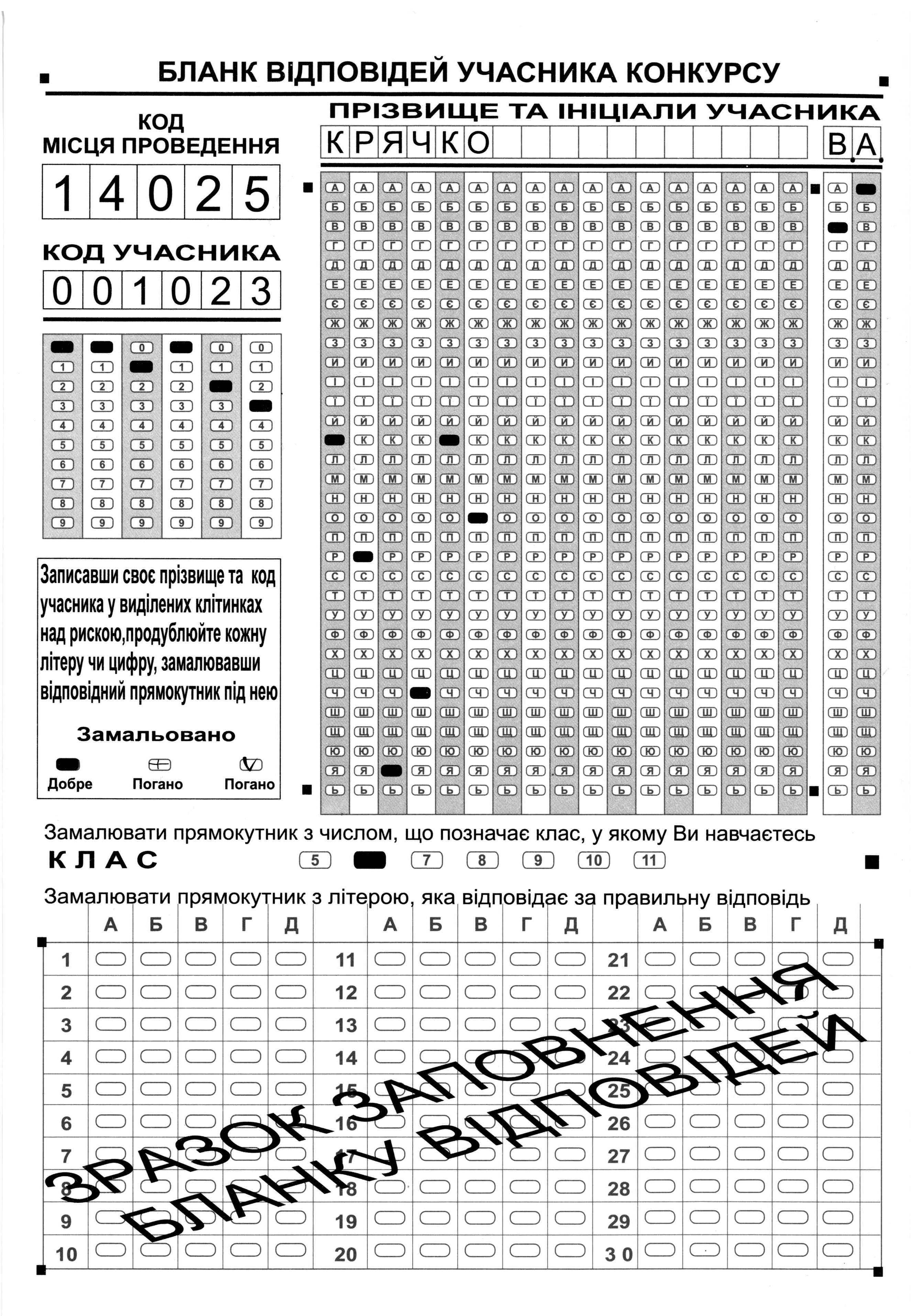 